Педагог из ТГУ отдала сердце детямПобедителем федерального заочного этапа самого значимого для педагогов дополнительного образования конкурса «Сердце отдаю детям» стала Дарья Савина, окончившая магистратуру Тольяттинского госуниверситета (ТГУ) в 2012 году.	В финал всероссийского конкурса профессионального мастерства работников сферы дополнительного образования «Сердце отдаю детям» вышли 90 участников из 39 регионов России. Самарскую область на очном этапе в Санкт-Петербурге представят два конкурсанта, в том числе Дарья Савина – педагог МБОУ ДО «Гуманитарный центр интеллектуального развития» (ГЦИР). В ГЦИР Дарья Савина руководит Центром цифрового образования детей IT-Куб. Свой профессиональный опыт, наработанный с 2012 года, преподаватель демонстрирует в номинации «Педагог дополнительного образования, работающий с детьми с ОВЗ, с инвалидностью». Чтобы пройти в финал выпускница ТГУ справилась с тестированием по актуальным вопросам развития сферы дополнительного образования детей, написала эссе и записала видеовизитку. Следующий шаг для тольяттинского педагога – участие в очном финале, который включает открытый мастер-класс для педагогов, а также решение проблемных ситуаций из преподавательской практики. Финальные испытания состоятся с 19 по 23 сентября. В апреле этого года Дарья Савина стала абсолютным победителем регионального этапа конкурса «Сердце отдаю детям». Представители ТГУ регулярно получают высокие оценки от жюри конкурса этого педагогического состязания. Так, в 2021 году аспирант ТГУ Вадим Ермиков признан абсолютным победителем областного конкурса и дважды лауреатом Всероссийского конкурса в 2021 и 2022 годах.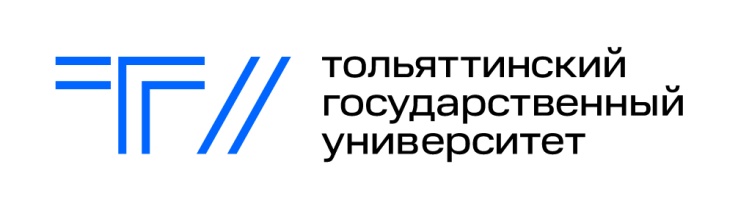 Тольятти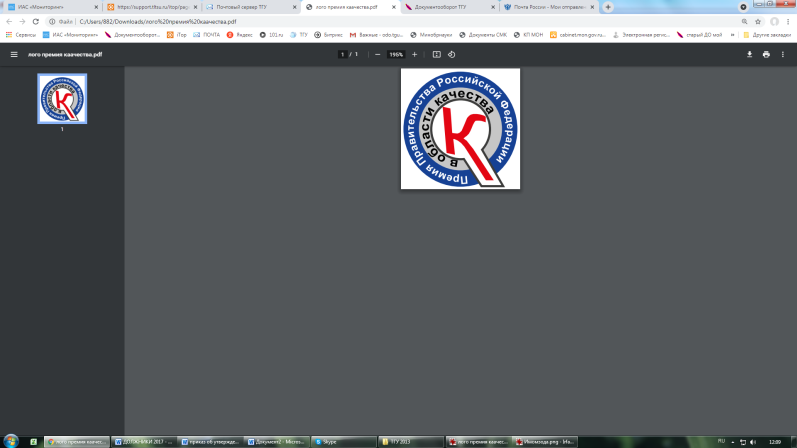 Белорусская, 148 8482 44-93-92press.tgu@yandex.ru